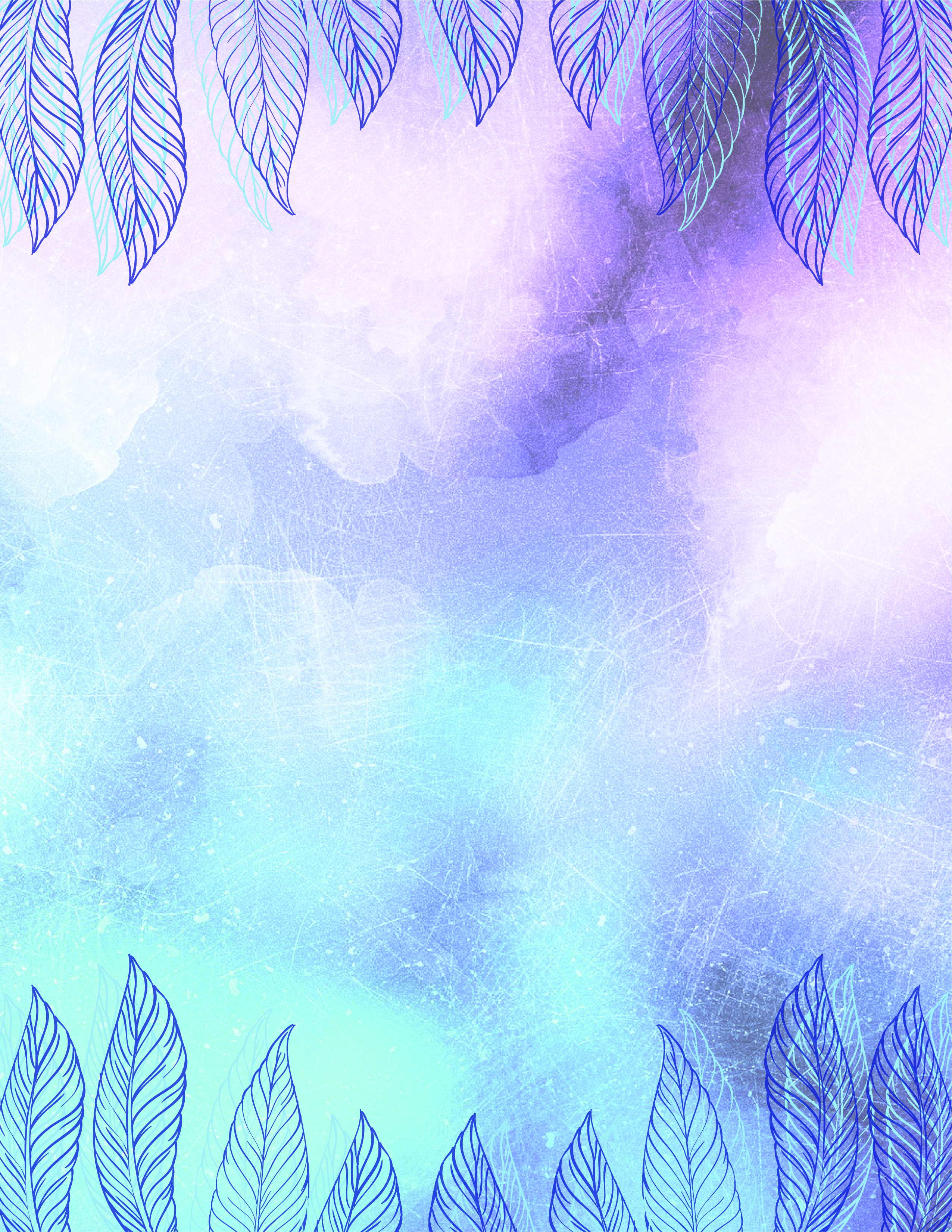 Mike & pamela’s Holiday Open house SUNDAY, 17TH DECEMBER 20231-6 PM16547 MEADOWS RD. WHITE CITY OR.707-486-2270emikepastryk@gmail.comYou’re Invited to Celebrate the Holiday Season with Us!Looking forward to seeing you